Formulaire de demande de révision de classement 
des chargés de recherche de classe normaleApplication du décret n° 2022-262 du 25 février 2022 (article 5)Vous êtes chargé de recherche de classe normale (CRCN), en activité à l’Inserm ou en détachement, et titularisé avant le 28 février 2022.Vous avez accompli des services identiques à ceux énoncés ci-dessous et vous demandez la révision de la reprise de ces services réalisés avant votre nomination à l’Inserm conformément à l’article 5 du décret n° 2022-262 du 
25 février 2022() :Services privés autres que ceux réalisés en qualité de personnel scientifique contractuel, si les fonctions correspondent aux fonctions des chargés de recherche.Préparation du doctorat dans le cadre d’un CIFRE dans la limite de la durée de la convention et dans la limite de 6 ans.Services en qualité de contractuels pour les agents qui étaient fonctionnaires antérieurement à l’accès au grade de la classe normale de chargé de recherche, sous réserve que ces services n’aient pas été pris en compte lors de leur nomination initiale en qualité de fonctionnaire.A cet effet, complétez ce formulaire et adressez-le, au plus tard le 27 novembre 2022 inclus, à votre pôle Ressources Humaines (liste des contacts en annexe) par courrier ou par courriel, qui vous contactera si besoin pour toutes informations complémentaires.Votre pôle Ressources Humaines vous adressera la proposition de votre nouveau classement prenant effet au 
1er janvier 2021.Vous disposerez d’un délai de deux mois pour faire connaître votre décision de conserver votre classement réel au 1er janvier 2021 ou de bénéficier du nouveau classement.Nom : 	  Prénom : 	Affectation : 	Matricule : 	Merci de bien vouloir indiquer dans le tableau ci-dessous, les services concernés par la demande de révision de votre parcours professionnel avant votre nomination en qualité de fonctionnaire à l’Inserm : Fait à 	, le 	Signature	AnnexeListe des contactsDu(jj/mm/aa)Au(jj/mm/aa)Nom de l’employeur 
(préciser employeur public ou privé et adresse)Fonction exercéeQuotité de temps de travailDélégation régionaleCourrielAdresseNouvelle-Aquitainepolerh.bordeaux@inserm.frInserm - Délégation Régionale Nouvelle-AquitainePôle Ressources HumainesInstitut François Magendie146 rue Léo Saignat33077 BORDEAUX CEDEXNord Ouestpolerh.dr-lille@inserm.frInserm - Délégation régionale Nord OuestPôle Ressources Humaines6 rue du Professeur Laguesse BP 4011859016 LILLE CEDEXAuvergne-Rhône-Alpes polerh.lyon@inserm.frInserm - Délégation régionale Rhône-Alpes, AuvergnePôle Ressources HumainesCentre Hospitalier Le Vinatier 95 boulevard Pinel - Bâtiment 45269675 BRON CEDEXProvence - Alpes Côte d'Azur et Corsepolerh.marseille@inserm.frInserm - Délégation régionale 
Provence-Alpes-Côte d’Azur et CorsePôle Ressources Humaines18 avenue Mozart - CS 20172 13276 MARSEILLE CEDEX 09Occitanie Méditerranée polerh.montpellier@inserm.frInserm - Délégation Occitanie MéditerranéePôle Ressources Humaines60 rue de Navacelles 34394 MONTPELLIER CEDEX 5Grand Ouestpolerh.nantes@inserm.frInserm - Délégation régionale Grand OuestService ressources humainesAtlantica Bâtiment K 24 Boulevard Vincent Gâche 44200 NANTESEstpolerh.est@inserm.frInserm - Délégation régionale EstPôle Ressources Humaines5 rue Jacob Mayer - BP 1000567037 STRASBOURG CEDEX 2Occitanie Pyrénéespolerh.toulouse@inserm.frInserm - Délégation régionale Occitanie PyrénéesPôle Ressources HumainesCHU Purpan - BP 3048 31024 TOULOUSE CEDEX 3Paris - IDF - Centre Estgprh.dr-paris6@inserm.fr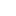 Inserm - Délégation régionale Paris-IDF Centre EstPôle Ressources HumainesBiopark bâtiment A8 rue de la Croix Jarry75013 PARISParis - IDF - Centre Nordpolerh.dr-idfcn@inserm.frInserm - Délégation régionale Paris-IDF Centre Nord Pôle Ressources Humaines86-88 rue Regnault 75013 PARISParis - IDF - Sudpolerh.paris11@inserm.frInserm - Délégation Régionale Paris-IDF Sud
Pôle Ressources Humaines48-50 rue Albert75640 PARIS CEDEX 13Administration du Siègepolerh.siege@inserm.frAdministration du Siège Pôle Ressources Humaines101 rue de Tolbiac75654 PARIS CEDEX 13